10º Aula. – 26/04 A 30/04OI QUERIDOS ALUNOS(A), TUDO BEM? ESPERO QUE SIM. LEMBRANDO QUE NO DIA 19 DE ABRIL COMEMORAMOS O DIA DO ÍNDIO, VAMOS  OUVIR OU LER A MÚSICA “BRINCAR DE ÍNDIO”. SEGUE O LINK COM A MÚSICA.link: https://youtu.be/2v5n7q8ok0q.VAMOS BRINCAR DE ÍNDIO.VAMOS BRINCAR DE ÍNDIOMAS SEM MOCINHO PRA ME PEGAR...                                        VENHA PRA MINHA TRIBOEU SOU CACIQUE, VOCÊ É MEU PAR...ÍNDIO FAZER BARULHOÍNDIO TER SEU ORGULHOVEM PINTAR A PELE PARA A DANÇA COMEÇARPEGO MEU ARCO E FLECHAMINHA CANOA E VOU PESCARVAMOS FAZER FOGUEIRACOMER DO FRUTO QUE A TERRA DÁÍNDIO FAZER BARULHO  ÍNDIO TER SEU ORGULHOÍNDIO QUER APITOMAS TAMBÉM SABE GRITARÍNDIO NÃO FAZ MAIS LUTASÍNDIO NÃO FAZ GUERRAÍNDIO JÁ FOI UM DIAO DONO DESSA TERRAÍNDIO FICOU SOZINHOÍNDIO QUERER CARINHOÍNDIO QUERER DE VOLTA A SUA PAZCOMPOSIÇÃO: MICHAEL SULLIVAN / PAULO MASSADAS. VAMOS FAZER UMA DOBRADURA DE  ÍNDIO E PINTAR USANDO NOSSA CRIATIVIDADE.  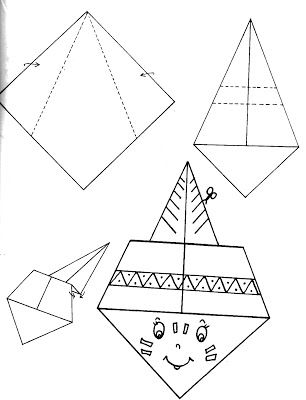 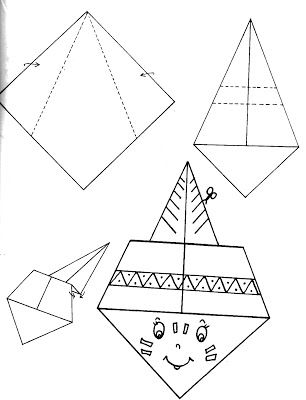 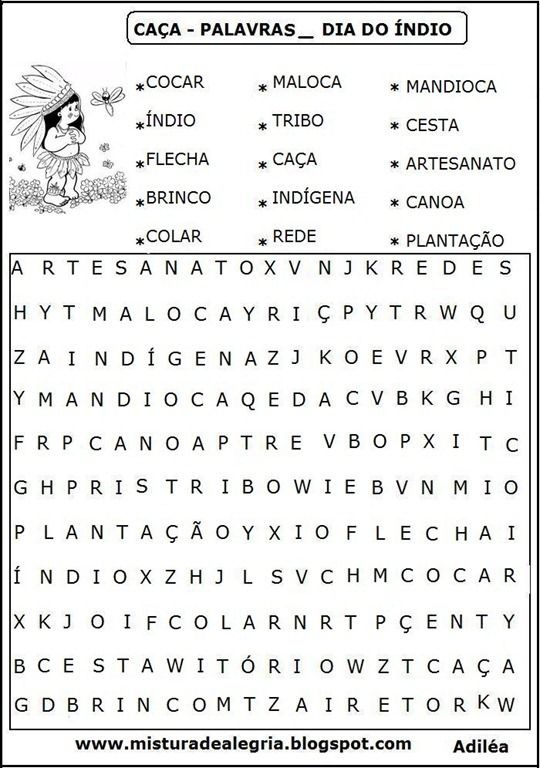 ESCOLHA UMA DAS PALAVRAS E ESCREVA UMA FRASE.Escola Municipal de Educação Básica Augustinho Marcon.Catanduvas, 2021.Diretora: Tatiana Bittencourt Menegat. Assessora Técnica Pedagógica: Maristela Apª. Borella Baraúna.Assessora Técnica Administrativa: Margarete Petter Dutra.Professoras: Mônica S.G. BressanelliAluno(a):_______________________________________Disciplina: PROSEDI1º ano.